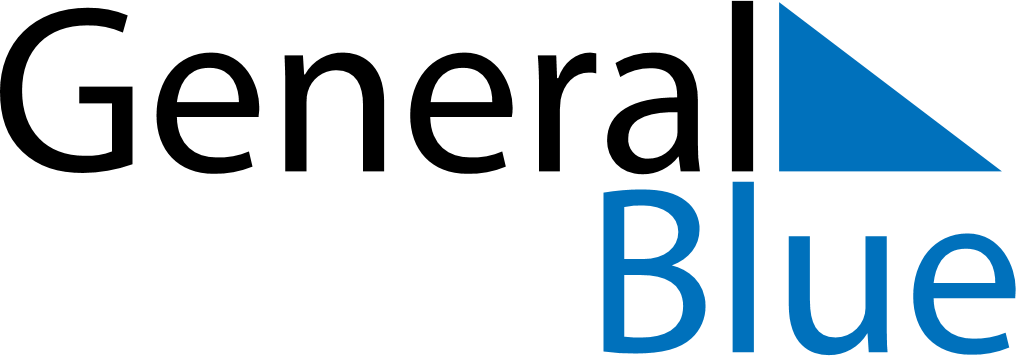 Philippines 2022 HolidaysPhilippines 2022 HolidaysDATENAME OF HOLIDAYJanuary 1, 2022SaturdayNew Year’s DayJanuary 23, 2022SundayFirst Philippine Republic DayFebruary 1, 2022TuesdayChinese New YearFebruary 2, 2022WednesdayConstitution DayFebruary 15, 2022TuesdayLantern FestivalFebruary 25, 2022FridayEDSA Revolution AnniversaryApril 9, 2022SaturdayDay of ValorApril 14, 2022ThursdayMaundy ThursdayApril 15, 2022FridayGood FridayApril 16, 2022SaturdayEaster SaturdayApril 17, 2022SundayEaster SundayApril 27, 2022WednesdayLapu-Lapu DayMay 1, 2022SundayLabour DayMay 2, 2022MondayEnd of Ramadan (Eid al-Fitr)June 12, 2022SundayIndependence DayJune 19, 2022SundayJosé Rizal’s birthdayJuly 9, 2022SaturdayFeast of the Sacrifice (Eid al-Adha)July 27, 2022WednesdayIglesia ni Cristo DayJuly 30, 2022SaturdayIslamic New YearAugust 21, 2022SundayNinoy Aquino DayAugust 29, 2022MondayNational Heroes’ DaySeptember 10, 2022SaturdayMid-Autumn FestivalOctober 8, 2022SaturdayBirthday of Muhammad (Mawlid)November 1, 2022TuesdayAll Saints’ DayNovember 2, 2022WednesdayAll Souls’ DayNovember 30, 2022WednesdayBonifacio DayDecember 8, 2022ThursdayFeast of the Immaculate Conception of the Blessed Virgin MaryDecember 24, 2022SaturdayChristmas EveDecember 25, 2022SundayChristmas DayDecember 30, 2022FridayRizal DayDecember 31, 2022SaturdayNew Year’s Eve